Publicado en Ciudad de México el 10/05/2019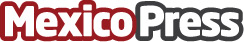 Importancia de las fotocívicas en el seguro de autoEl nuevo sistema de sanciones evita que los ciudadanos paguen por algunas infracciones cometidas y en sustitución cumplan con cursos en línea o trabajos comunitarios que, si no se realizan, no se podrá realizar la verificación vehicular. De acuerdo a Rastreator.mx, la verificación es un trámite importante, que entre otras cosas, solicitan las compañías de seguros de auto para brindar la indemnizaciónDatos de contacto:Prensa Rastreator5575901796Nota de prensa publicada en: https://www.mexicopress.com.mx/importancia-de-las-fotocivicas-en-el-seguro-de Categorías: Nacional Automovilismo Comunicación Sociedad Seguros Estado de México Ciudad de México Industria Automotriz Cursos http://www.mexicopress.com.mx